Zachodniopomorska Karta Seniora12.04.2018Zachodniopomorska Karta Rodziny oraz Karta Seniora[1]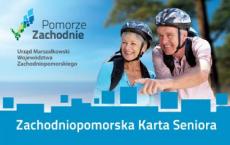 W lutym br. Gmina Przybiernów podpisała Porozumie Partnerskie z Województwem Zachodniopomorskim dotyczące współdziałania, którego celem jest realizacja zadań pn. Zachodniopomorska Karta Seniora.Wsparciem objęte są osoby starsze, które będą mogły skorzystać na preferencyjnych warunkach z katalogu ofert: kultury, edukacji, rekreacji, transportu i usług.O wydanie Zachodniopomorskiej Karty Seniora mogą ubiegać się osoby, które ukończyły 60 rok życiaCelem wprowadzenia Zachodniopomorskiej Karty Seniora jest:promowanie wartości wieku dojrzałego, poprzez włączanie osób 60+ w aktywność społeczną;wspieranie seniorów w regionie, w tym wzmocnienie ich kondycji finansowej;zachęcanie osób 60+ do korzystania z dóbr kultury i innych na terenie województwa zachodniopomorskiegoKarta wydawana jest na czas nieokreślony, bezpłatnie.Zapraszamy Państwa do zapoznania się z katalogiem ulg i zniżek dostępnych dla posiadaczy Zachodniopomorskiej Karty Rodziny i Zachodniopomorskiej Karty Seniora, które znajdują się poniżej w formie pliku do pobrania.Bliższych informacji można uzyskać w Urzędzie Gminy w Przybiernowie  pok. nr 7 lub pod nr telefonu 91 4667555 lub 91 4186454.! Informacje dostępne są również na stronie rodzina.wzp.pl …………………..., dnia ………………………………………………………………. (IMIĘ I NAZWISKO WNIOSKODAWCY)……………………………………………… (ulica, nr domu, nr mieszkania)…………………………….….…….…..….. (kod pocztowy, nazwa miejscowości)………………………… (numer telefonu)W N I O S E Ko wydanie Zachodniopomorskiej Karty SenioraWnoszę o wydanie Zachodniopomorskiej Karty SenioraProszę zaznaczyć odpowiednio:            □ Nowej Karty      □ duplikatu Karty    …………………………………………………………………………………………		(imię, nazwisko, PESEL Wnioskodawcy)OŚWIADCZENIE O WYRAŻENIU ZGODY NA PRZETWARZANIE DANYCH OSOBOWYCH.W związku z przystąpieniem do Programu Zachodniopomorska Karta Seniora realizowanego przez Samorząd Województwa Zachodniopomorskiego w ramach Wojewódzkiego Programu Wspierania Rodziny i Systemu Pieczy Zastępczej na lata 2014 – 2020 pn. Region dla Rodziny, przyjętego Uchwałą Nr XXXVIII/517/14 Sejmiku Województwa Zachodniopomorskiego 
w dniu 30 września 2014 r., przyjmuję do wiadomości, że:administratorem moich danych osobowych jest Województwo Zachodniopomorskie z siedzibą: Urząd Marszałkowski Województwa Zachodniopomorskiego  ul. Korsarzy 34, 70-540 Szczecin;podstawę prawną przetwarzania moich danych osobowych stanowi art. 23 ust. 1 pkt 1 lub art. 27 ust.2 pkt 1 ustawy z dnia 29 sierpnia 1997 r. o ochronie danych osobowych (Dz. U. z 2014 r. poz. 1182 z późn. zm.);moje dane osobowe będą przetwarzane wyłącznie w celu realizacji Programu Zachodniopomorska Karta Seniora;moje dane osobowe zostały powierzone do przetwarzania ……………………………………...….. /wstawić dane teleadresowe GMINY;podanie danych jest dobrowolne, aczkolwiek odmowa ich podania jest równoznaczna 
z brakiem możliwości przystąpienia do Programu i otrzymania Karty;mam prawo dostępu do treści swoich danych i ich poprawiania.Jednocześnie oświadczam, że wyrażam zgodę na przetwarzanie moich danych osobowych 
w zakresie określonym w niniejszym wniosku dla celów związanych z realizacją Programu Wspierania Rodziny i Systemu Pieczy Zastępczej na lata 2014 – 2020 pn. Region dla Rodziny i dla potrzeb wydania Karty/Kart.………………………………………………………………………………CZYTELNY PODPIS OSOBY SKŁADAJĄCEJ OŚWIADCZENIE…………………………………………………………………MIEJSCOWOŚĆ I DATAJednocześnie oświadczam, że: Dane zawarte we wniosku oraz oświadczenia są zgodne z prawdą, 
i stanem faktycznym na dzień składania wniosku – w związku z tym jestem świadomy / a  odpowiedzialności za składanie nieprawdziwych oświadczeń oraz zobowiązuję się niezwłocznie poinformować o wszelkich zmianach danych zawartych w niniejszym wniosku;Zapoznałem się/zapoznałam się w warunkami otrzymania Karty oraz z zapisami Regulaminu Zachodniopomorskiej Karty Seniora.Zostałam poinformowana / zostałem poinformowany, że Karta ma charakter osobisty i nie może być użyczana, bądź odstępowana nieuprawnionym osobom.……….…………………………………………								 (data i podpis wnioskodawcy)Wnoszę o następującą formę odbioru Karty: (właściwe zaznaczyć X) listownie na adres wskazany w niniejszym wniosku osobiście w siedzibie Urzędu, w którym składam niniejszy wniosek.